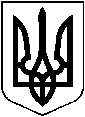 	УКРАЇНА	ХМІЛЬНИЦЬКА МІСЬКА РАДА	Вінницької області	                                              Р І Ш Е Н Н Я  № 2715від “29” липня 2020 року                                                   79 сесія міської ради  7 скликання                                                                                                                                          Про внесення змін до Порядку використання коштів місцевого бюджету Хмільницької міської об’єднаної територіальної громади, передбачених на фінансування міської цільової Програми регулювання  земельнихвідносин та управління комунальною власністю у Хмільницькій міській об’єднаній територіальній громаді на 2017-2020 роки (зі змінами)З метою забезпечення фінансування заходів, передбачених у міській цільовій Програмі регулювання  земельних відносин та управління комунальною власністю у Хмільницькій міській об’єднаній територіальній громаді на 2017-2020 роки, затвердженої рішенням 28 сесії міської ради 7 скликання від 27 грудня 2016 року №674 (зі змінами), відповідно до Бюджетного кодексу України,  керуючись ст.26, 59 Закону України «Про місцеве самоврядування в Україні» міська рада В И Р І Ш И Л А:1. Внести наступні зміни та доповнення до Порядку використання коштів місцевого бюджету Хмільницької міської об’єднаної територіальної громади, передбачених на фінансування заходів міської цільової Програми регулювання  земельних відносин та управління комунальною власністю у Хмільницькій міській об’єднаній територіальній громаді на 2017-2020 роки, затвердженого рішенням 34 сесії міської ради 7 скликання від 12 квітня 2017 року №872 (зі змінами) (далі Порядок):п. 4 викласти у наступній редакції:  « 4. Головним розпорядником коштів по виконанню заходів Програми, по п.1.1.8., п.1.2.4, п.1.2.7, п.1.2.8, п.1.2.9, п.1.2.13, п.2.1.2, п.2.1.3, п.2.1.5, п.2.1.6, п.2.2.1, п.2.2.2, п.2.3.1, п.2.3.2, п.2.3.4, п.2.3.5, п.2.3.6, п.2.3.7, п.2.3.8, п.2.3.9, п.2.3.10, п.2.3.11,  п.2.3.12, п.2.3.13, п.2.3.14, п.2.3.15, п.2.3.16, п.2.3.17, п.2.4.3, п.2.4.4, п.2.4.6, 2.4.9., п.3.1.3, п.3.1.4, п.3.1.7, п.3.1.8. та п.3.1.9 розділу 6 «Напрямки діяльності та заходи Програми» є управління житлово-комунального господарства та комунальної власності міської ради. »1.2 п.п.8.7. п.8 викласти у наступній редакції:« 8.7. Придбання комунального майна:- Придбання обладнання для реабілітації учасників антитерористичної операції;- Придбання та встановлення теплового лічильника для забезпечення послугами теплопостачання гуртожитку по вул. Сергія Муравського, 11 в м. Хмільнику, Вінницької обл.;- Встановлення засобів дистанційної передачі даних з обліку газу для забезпечення  послугами теплопостачання гуртожитку по вул. Сергія Муравського,11 в м.Хмільнику Вінницької обл. (з виготовленням та погодженням проектної  документації);- Придбання та встановлення засобів дистанційної передачі даних з обліку газу в адмінприміщеннях по вул.Столярчука,2, вул. Столярчука,10, вул. Пушкіна,15 (з виготовленням та погодженням проектної  документації);- Придбання та встановлення системи автоматичного підтримання рівня води в ставках, що знаходяться в міському парку ім. Т.Г. Шевченка в м. Хмільнику;- Придбання персональних комп’ютерів з багатофункціональними пристроями та супровідним програмним забезпеченням;-  Придбання службового автомобіля;- Придбання зі встановленням метало пластикових конструкцій для облаштування кабінетів на другому поверсі адміністративного приміщення Хмільницької міської ради по вул.Столярчука, 10 в м. Хмільник Вінницької області (з виготовленням кошторисної документації);- Придбання з доставкою та встановленням модульного будинку на території місця видалення відходів м.Хмільника Вінницької області ».2. Пункти, зазначені у п.п.1.1 та 1.2 п.1 цього рішення у попередній редакції, визнати такими, що втратили чинність.3. Архівному відділу міської ради відобразити відповідні зміни та доповнення в оригіналі  рішення 34 сесії міської ради 7 скликання від 12.04.2017 р. №872 «Про затвердження  Порядку використання коштів міського бюджету, передбачених на фінансування міської цільової Програми регулювання земельних відносин та управління комунальною власністю у місті Хмільнику на 2017-2020 роки» (зі змінами). 4. Контроль за виконанням цього рішення покласти на постійну комісію міської ради з питань планування, бюджету, економічного розвитку та підприємництва (голова Кондратовець Ю.Г.).Міський голова 	                	                      	С.Б. Редчик